                                                                                                                                                   Межрайонная ИФНС России №1 по Республике Крым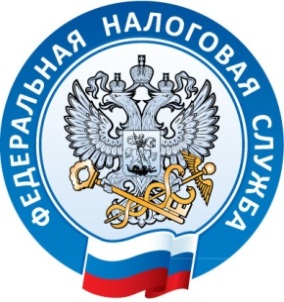  г. Джанкой, ул. Дзержинского,30                                                                                                                                                   тел. (36564)3-14-2421.06.2017Налоговой службой проводятся совместные рейды           Специалистами Межрайонной инспекции ФНС России № 1 по Республике Крым, совместно с представителями администрации Джанкойского района, проведено обследование субъектов хозяйственной деятельности, осуществляющих сельскохозяйственную деятельность на территории Майского сельского поселения. Целью таких рейдов стало  выявление фактов осуществления предпринимательской без постановки на налоговый учет, без оформления трудовых отношений с наемными работниками и уплаты в бюджет соответствующих сумм налогов и сборов.	В ходе проверочных мероприятий были проведены встречи с гражданами – арендодателями земельных участков, предоставленных в аренду одному из сельскохозяйственных предприятий поселения. Установлено, что расчеты с гражданами предприятием произведены частично, а налог на доходы физических лиц в бюджет Джанкойского района произведен не в полном объеме.	В ходе проведенных мероприятий были так же выявлены факты осуществления предпринимательской деятельности по выращиванию картофеля, лука, клубники и другой сельскохозяйственной продукции без оформления договоров с наемными работниками, перечисления в бюджет налога на доходы физических лиц и страховых взносов..	Проверочные мероприятия по выявленным фактам нарушения законодательства продолжаются.           Напоминаем, что при применении подобных схем ведения трудовых отношений грозит административная ответственность, предусмотренная ст. 5.27 КоАП РФ и иными нормативными правовыми актами. Кроме того, легализация заработной платы важна и для самого работника. Соглашаясь на «серую» зарплату он теряет право требовать от работодателя полную компенсацию на случай болезни, отпуска, пенсионного стажа.          Межрайонная ИФНС России №1 по Республике Крым.